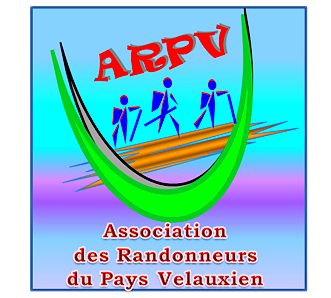 Mardi 06 FEVRIER 2024SAINT CHAMASLa petite Camargue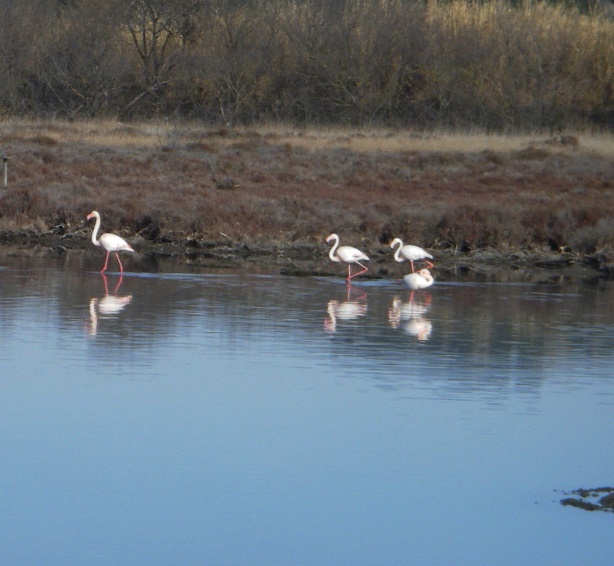 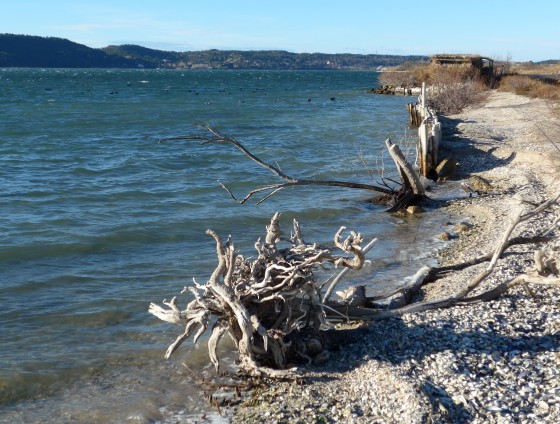 Itinéraire: Velaux  Traversez La FARE les Oliviers et au rond point des Guigues prendre direction Saint Chamas. Au 1er rond point entrée Saint Chamas faire un tour complet et retournez sur vos pas jusqu’au parking environ 300 m sur votre droite .Reconnue par :Jacques I ; Claude C ; Gerard C .Tel  Gerard C :06 72 97 94 38GPS :43.5345   5.0475Infos  co-voiturageRendez-vous13h15 - ALDIDépart13 h30Longueur6.9 kmDurée (hors arrêts) 2hPénibilitéP1TechnicitéT1Dénivelée cumulé24 mTrajet voiture Km20 kmObservations :Chaussures de randonnées Chaussures de randonnées Chaussures de randonnées TrajetKm A.R.Tarif au KmEurosCoût voiturePéage A.R.Total coût€20400.2510010Coût à diviser par le nombre total de personnes dans le véhiculeCoût à diviser par le nombre total de personnes dans le véhiculeCoût à diviser par le nombre total de personnes dans le véhiculeCoût à diviser par le nombre total de personnes dans le véhiculeCoût à diviser par le nombre total de personnes dans le véhiculeCoût à diviser par le nombre total de personnes dans le véhicule